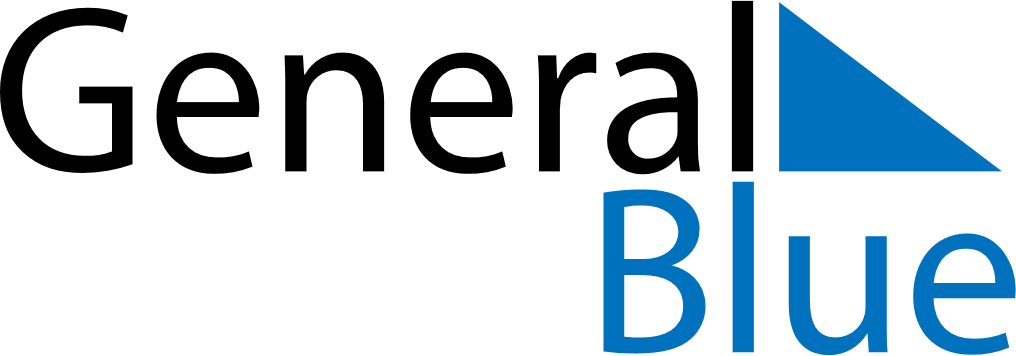 November 2027November 2027November 2027Antigua and BarbudaAntigua and BarbudaSUNMONTUEWEDTHUFRISAT123456Independence Day789101112131415161718192021222324252627282930